2.2.3 Exercise 1 – INFRARED SPECTROSCOPYExplain how infra-red spectra are produced.Explain what can be deduced from:The left-hand side of the spectrum (1500 cm-1 – 4000 cm-1)The right-hand side of the spectrum (500 cm-1 – 1500 cm-1)Identify the functional groups present in the molecules responsible for the following spectra:Molecule A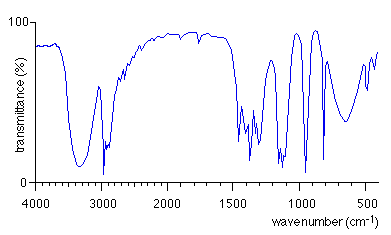 Molecule B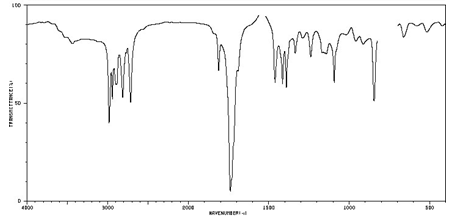 Molecule C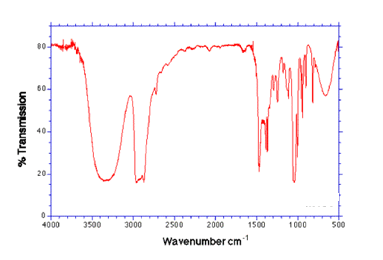 Molecule Dscores 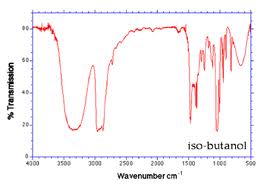 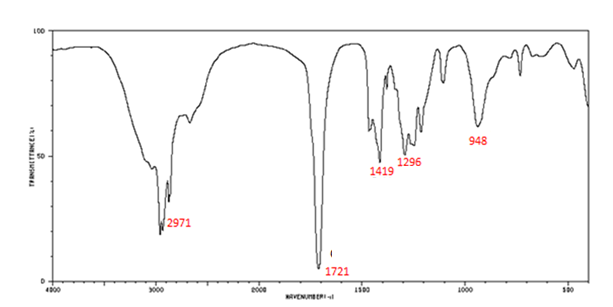 Molecule E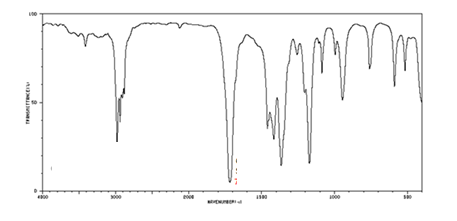 Molecule F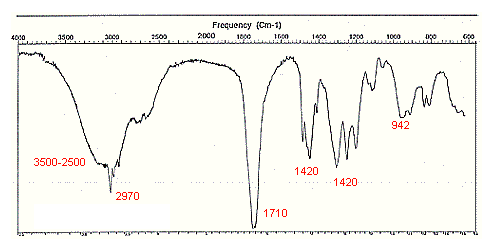 Give an important use for infra-red spectroscopy